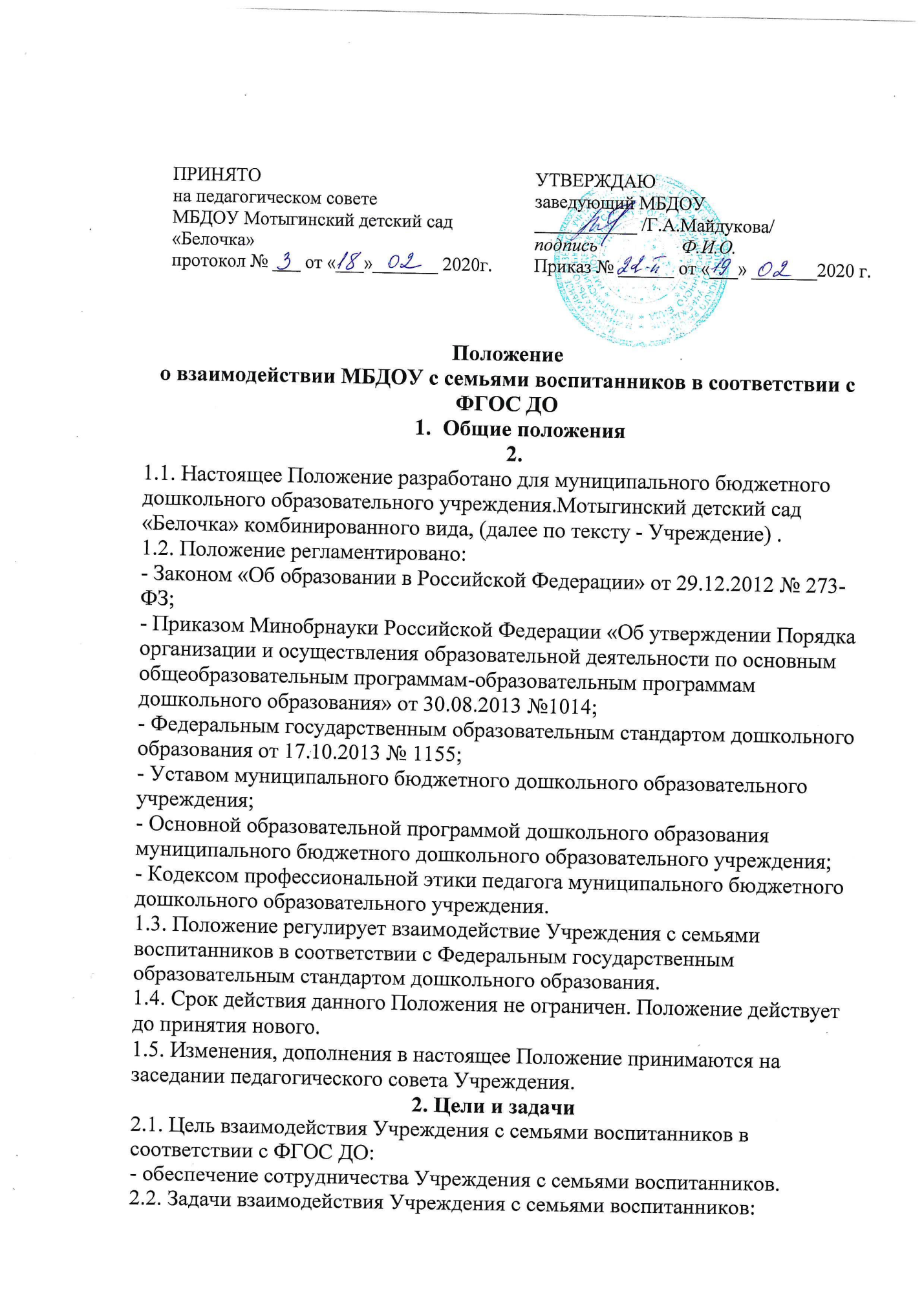 Положение о взаимодействии МБДОУ с семьями воспитанников в соответствии с ФГОС ДООбщие положения1.1. Настоящее Положение разработано для муниципального бюджетного дошкольного образовательного учреждения.Мотыгинский детский сад «Белочка» комбинированного вида, (далее по тексту - Учреждение) .1.2. Положение регламентировано:- Законом «Об образовании в Российской Федерации» от 29.12.2012 № 273-ФЗ;- Приказом Минобрнауки Российской Федерации «Об утверждении Порядка организации и осуществления образовательной деятельности по основным общеобразовательным программам-образовательным программам дошкольного образования» от 30.08.2013 №1014;- Федеральным государственным образовательным стандартом дошкольного образования от 17.10.2013 № 1155;- Уставом муниципального бюджетного дошкольного образовательного учреждения;- Основной образовательной программой дошкольного образования муниципального бюджетного дошкольного образовательного учреждения;- Кодексом профессиональной этики педагога муниципального бюджетного дошкольного образовательного учреждения.1.3. Положение регулирует взаимодействие Учреждения с семьями воспитанников в соответствии с Федеральным государственным образовательным стандартом дошкольного образования.1.4. Срок действия данного Положения не ограничен. Положение действует до принятия нового.1.5. Изменения, дополнения в настоящее Положение принимаются на заседании педагогического совета Учреждения.2. Цели и задачи2.1. Цель взаимодействия Учреждения с семьями воспитанников в соответствии с ФГОС ДО:- обеспечение сотрудничества Учреждения с семьями воспитанников.2.2. Задачи взаимодействия Учреждения с семьями воспитанников:- оказывать помощь родителям (законным представителям) в воспитании детей, охране и укреплении их физического и психического здоровья, в развитии индивидуальных способностей и необходимой коррекции их развития;- вовлекать семьи воспитанников непосредственно в образовательную деятельность;- создать условия для психолого-педагогической поддержки семьи;- повышать компетентность родителей в вопросах развития, образования и воспитания детей;- подготовить родителей (законных представителей) к сопровождению ребенка дошкольного возраста в рамках его индивидуальной траектории развития.3. Организация взаимодействия3.1. Основные принципы взаимодействия Учреждения с семьями воспитанников:- открытость Учреждения для семьи;- создание активной развивающей среды, обеспечивающей единые подходы к развитию личности ребенка в семье и детском саду;- использование индивидуально-дифференцированного подхода к семьям;- использование различных форм сотрудничества с родителями (законными представителями).3.2. Условия для реализации взаимодействия Учреждения с семьями воспитанников:- формирование единого образовательного пространства в детском саду и семье;- изучение и диагностика семей воспитанников;- организация просветительской работы с родителями (законными представителями) по различным вопросам воспитания и образования детей;- включение родителей в формирование традиций Учреждения и семьи;- использование опыта семейного воспитания в образовательном процессе.3.3. Направления взаимодействия Учреждения с семьями воспитанников3.3.1. Информационно-аналитическое. Цель: изучение семьи, выявление образовательных потребностей родителей (законных представителей) ; установление контакта с её членами для согласования воспитательных воздействий на ребенкаФормы работы: анкетирование, тестирование, опрос, беседы3.3.2. Просветительское.Цель: обогащение родителей (законных представителей) знаниями в вопросах воспитания и образования детей дошкольного возраста.Формы работы: общие, групповые родительские собрания, консультации, беседы, выставки детских работ, совместные выставки поделок, участие родителей в подготовке и проведении праздников, развлечений, досугов, совместные экскурсии, открытые просмотры непосредственно образовательной деятельности, телефон доверия, утренние приветствия, совместное создание предметно-развивающей среды.3.3.3. Наглядно-информационное.Цель: опосредованное общение между педагогами и родителями (законными представителями) по вопросам образования, развития и воспитания детей.Формы работы: информация родительских уголков, знакомство родителей с нормативными документами, объявления, реклама, папки-передвижки, фотовыставки, выпуск газет.3.3.4. Практико- ориентированное.Цель: формирование положительных детско-родительских отношений, создание условий для личностного роста.Формы работы: совместные праздники, развлечения, досуги, празднование дней рождения детей, выставки семейных коллекций, дни добрых дел, заседания родительских клубов, тренинги, встречи-знакомства, совместная проектная деятельность.4. Контроль4.1. Контроль за организацией взаимодействия детского сада и семьи группах и в ДОУ возложена на руководителя и заместителя по УВР  учреждения.4.2. Координатором внутренних и внешних взаимодействий ДОУ и развития пространства является  Педагогический  совет детского сада - коллегиальный орган самоуправления, в состав которого избираются сотрудники дошкольного учреждения,  представители Учредителя.Педагогический  совет имеет полномочия не только совещательного но и реального характера, управляет процессами функционирования и развития образовательного учреждения, сотрудничества с родителями воспитанников и общественными организациями. Он определяет стратегию развития детского сада, помогает ему стать открытой и динамичной системой, повышает роль родительского  общества в образовательном процессе детского сада, района и округа.4.3. В качестве добровольной общественной организации выступают групповые и общесадовский  родительский комитет – представительный орган родительской общественности.Комитет  родителей призван помогать детскому саду в его работе и организовывать выполнение всеми родителями (законными представителями) законных требований дошкольного учреждения, содействовать педагогической пропаганде для успешного решения задачи всестороннего развития воспитанников.5. Документация-   планы работы с родителями ДОУ, группы на учебный год;- протоколы общих родительских собраний – всеобучей (протоколы хранятся в методическом кабинете);- протоколы групповых родительских собраний (протоколы хранятся в группе);-        конспекты мероприятий;- результаты педагогов о проведенных педагогических наблюдениях и диагностических исследованиях, анкетировании   с выводами, сравнительный анализ мониторинга всему ДОУ, рекомендации стратегического плана (хранятся в методкабинете у старшего воспитателя ДОУ;- протоколы заседаний комитета  родителей, Педагогического  совета детского сада (хранятся в делах ДОУ в кабинете заведующего).ПРИНЯТО
на педагогическом советеМБДОУ Мотыгинский детский сад «Белочка»протокол № ___ от «___»_______ 2020г.УТВЕРЖДАЮ
заведующий МБДОУ
___________ /Г.А.Майдукова/
подпись                  Ф.И.О.
Приказ № ______ от «___» _______2020 г.